We live, learn and grow together with Jesus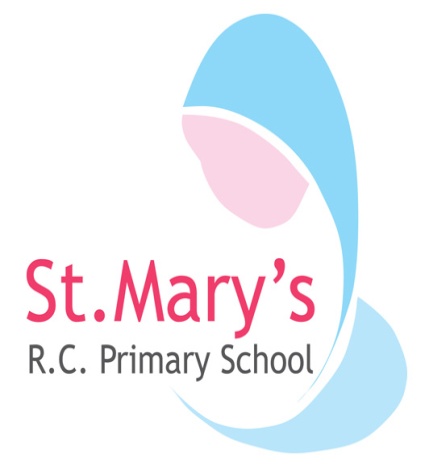          Mayfield  Avenue, Oswaldtwistle  BB5 3AA   Tel: 01254 231278           Headteacher:Mrs LJ Wolstenholme head@st-marys-oswaldtwistle.lancs.sch.uk 	Dear Applicant, Thank you for your interest in our current position of EYFS/ Year 1 Class Teacher (maternity cover). Saint Mary’s is a fantastic primary school in Oswaldtwistle. We receive 40 children each year and have some mixed year group classes. We currently have 265 children on role. The school’s Catholic identity permeates all aspects of school life and our Catholic values underpin our whole curriculum. We value each and every one of our pupils and nurture their talents as individuals. We are a welcoming school community and are excited to develop closed links with our Parish and parents. In September 2017 we gained a ‘good’ Ofsted report and in February 2020 we gained an ‘outstanding’ Section 48 RE inspection from Salford Diocese. We have been an Eco school for over 15 years and love to take care of our school environment and beyond. Our children and staff are proud to say they belong to the Saint Mary’s family. Any further information can be found by contacting school on 01254 231278. Visits to school are encouraged and welcomed and these can be arranged by telephone or email. Applications should be returned to school by EMAIL or POST by THURSDAY 19th MAY at 12pm. Yours sincerely, Mrs LJ Wolstenholme Headteacher 